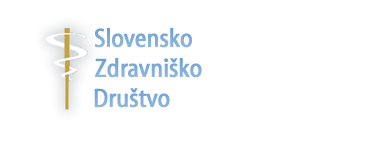 NOVOSTI v IMUNOTERAPIJI pri SOLIDNIH RAKIH LETA 2021   Dne 15. in 16. decembra 2021 Onkološki inštitut Ljubljana   Hibridno srečanje: (virtualno in predavalnica C stavbe)   Organizatorji:	Strokovni odbor:    Sekcija internistične onkologije pri SZD,	Janja Ocvirk, Tanja Mesti, Erika Matos,                   Onkološki inštitut Ljubljana,	Martina Reberšek   Katedra za onkologijo MF Ljubljana	Organizacijski odbor:   	Janja Ocvirk, Tanja Mesti, Martina ReberšekProgram     Sreda, 15. 12. 2021MODERATORKI:  prof. dr. Janja Ocvirk, dr. med., doc. dr. Tanja Mesti, dr. med. 12.00-12.15	 Imuno-terapija v onkologiji v letu 2021. Ali se indikacije širijo?  prof. dr. Janja Ocvirk, dr. med. 12.15-13.00	 Novosti na področju imuno-terapije kožnih rakov prof. dr. Janja Ocvirk, dr. med.13.00-13.45	Novosti na področju imuno-terapije rakov glave in vratuprof. dr. Soulieres, dr. med., doc. dr. Cvetka Grašič Kuhar, dr. med.13.45-14.00	Odmor14.00-14.45	Novosti na področju imuno-terapije pljučnih rakovprof. dr. Jakopović, dr. med., mag. Mojca Unk, dr. med.14.45-15.30	 Novosti na področju imuno-terapije raka dojk prof. dr. Cortes, dr. med., dr. Simona Borštnar, dr. med.15.30-16.15	 Novosti na področju imuno-terapije uroloških rakov 		 dr. Breda Škrbinc, dr. med. 16.15-16.30	 Odmor16.30-17.00	 Novosti na področju imuno-terapije raka požiralnika in želodca Marko Boc, dr. med. 17.00-17.30	Novosti na področju imuno-terapije rakov hepato-biliarnega trakta doc. dr. Martina Reberšek, dr. med. 17.30-18.00	 Novosti na področju imuno-terapije kolo-rektalnega raka Marija Ignjatovič, dr. med.Četrtek 16. 12. 2021MODERATORJI: doc. dr. Boštjan Šeruga, dr. med., doc. dr. Martina Reberšek, dr. med.          	       doc. dr. Erika Matos, dr. med. 9.00-9.30	 Prognostični in prediktivni markerji v imuno-onkologiji doc. dr. Boštjan Šeruga, dr. med. 9.30-10.00	 Novosti na področju imuno-terapije ginekoloških rakov dr. Maja Ravnik, dr. med., Mirjana Pavlova, dr. med.10.00-10.30	 Novosti na področju imuno-terapije drugih rakov doc. dr. Erika Matos, dr. med. 10.30 – 11.00  Genska imunoterapija pri BCC: klinična študija faze I		 prof. dr. Maja Čemažar, prof. dr. Gregor Serša11.00 – 11.15    Odmor11.15 – 13.15    OKROGLA MIZA: Dileme pri zdravljenju z imuno-terapijo v onkologiji Razpravljalci: dr. Maja Ravnik, dr. med., Katja Mohorčič, dr. med.,  doc. dr. Boštjan Šeruga, dr. med., mag. Mojca Unk, dr. med. 		- Imunsko pogojeni neželeni učinki: doc. dr. Tanja Mesti, dr. med. 		- Imunosupresivi in imuno-terapija: mag. Tomaž Milanez, dr. med.- Prekinitev zdravljenja in re-indukcija imuno-terapije:    asist. dr. Rok Devjak, dr. med.     13.15-13.45	Pseudo-progres: Terapevtska zagata v imuno-terapiji Nina Boc, dr. med. 13.45 – 14.00  Imunoterapija onkraj zaviralcev kritičnih točk		 doc. dr. Tanja Mesti, dr. med.